ПРИВАТНЕ  АКЦІОНЕРНЕ  ТОВАРИСТВО«ШОСТКИНСЬКИЙ  ХЛІБОКОМБІНАТ»юридична адреса: вул. Шевченка, 53		р/р 26006000003934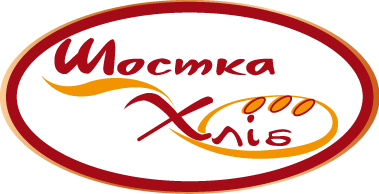 м. Шостка Сумська область			АТ «Укрексімбанк»Україна 41100					 МФО 397003						код 00379494тел. 05449  71010; 2-00-05			Свідоцтво100342247e-mail:	shostka-hleb@mail.ru			ІПН 003794918175Шановний акціонер!Приватне акціонерне товариство «Шосткинський хлібокомбінат» повідомляє про проведення річних (чергових) загальних зборів акціонерів 3 квітня 2017 року о 14 год.40  хв. за адресою: 41100, Україна, Сумська область, місто Шостка, вулиця Шевченка, 53 (зал засідань на 2-му поверсі заводоуправління). Реєстрація акціонерів для участі у  загальних зборах відбудеться 3 квітня 2017 року з 14-00 до 14-30 год. Дата складення переліку акціонерів, які мають право на участь у загальних зборах: 28 березня  2017 року.Перелік питань, включених до проекту порядку денного:Обрання лічильної комісії. Прийняття рішення за наслідками розгляду звіту Правління за 2016 рік. Прийняття рішення за наслідками розгляду звіту Наглядової ради за 2016 рік.Прийняття рішення за наслідками розгляду звіту та висновків Ревізійної комісії за 2016 рік.Затвердження річних звітів Товариства за 2016 рік Прийняття рішення про розподіл прибутку (покриття збитків) Товариства по підсумкам роботи за 2016 рік.Прийняття рішення про припинення повноваженьГолови тачленів Наглядової ради.Обрання членів Наглядової ради.Визначення строку повноважень членів Наглядової ради. Затвердження умов договорів з членами Наглядової ради, встановлення розміру їх винагороди таобрання особи, яка уповноважується на підписання договорів з членами Наглядової ради.Затвердження положення «Про наглядову раду приватного акціонерного товариства «Шосткинський хлібокомбінат» в новій редакції.Прийняття рішення про попереднє надання згоди на вчинення  значних  правочинів,  які  можуть  вчинятися товариством протягом  одного року з дати прийняття рішення.Проект рішень щодо  кожного з питань, включених до проекту порядку денного:Проект рішення з питання першого проекту порядку денного: Обрати лічильну комісію в складі трьох осіб: Місько Раїса  Петрівна – голова комісії, Синегуб Віктор Михайлович – секретар комісії, Гордус Олександр Федорович – член комісії.Проект рішення з питання другого проекту порядку денного:Затвердити звіт Правління по підсумкам роботи за 2016 рік.Проект рішення з питання третього проекту порядку денного: Затвердити звіт Наглядової ради по підсумкам роботи за 2016 рік.Проект рішення з питання четвертого проекту порядку денного: Затвердити звіт та висновки Ревізійної комісії по підсумкам роботи за 2016 рік.Проект рішення з питання п’ятого проекту порядку денного: Затвердити річні звіти ПрАТ «Шосткинський хлібокомбінат» за 2016 рік.Проект рішення з питання шостого проекту порядку денного:Прибуток, що згідно звіту про фінансові результати за 2016 рік склав 660  тис. грн., направити на поповнення обігових коштів Товариства.Проект рішення з питання сьомого проекту порядку денного: Припинити повноваження Головинаглядової ради Ковальова Дмитра Михайловича та членів наглядової ради: Ляшенко Віктора Івановича, Пищик ВіталіяІвановича.Проект рішення з питання восьмого проекту порядку денного: Обрання членів Наглядової ради Товариства здійснюється шляхом кумулятивного голосування.Проект рішення з питання дев’ятого проекту порядку денного: Встановити строк дії повноважень членів Наглядової ради - три роки. Затвердити умови договорів з членами Наглядової ради. Встановити, що члени Наглядової ради Товариства виконуватимуть покладені на них функції безоплатно.Уповноважити Голову правління Івченко Олександра Анатолійовича укласти та підписати договори з членами Наглядової ради.Проект рішення з питання десятого проекту порядку денного:Затвердити положення «Про наглядову раду приватного акціонерного товариства «Шосткинський хлібокомбінат» в новій редакції.Проект рішення з питання одинадцятого проекту порядку денного:Попередньо надати згоду на вчинення  значних  правочинів,  які  можуть  вчинятися, в тому числі не одноразово, Товариством протягом  одного року з дати прийняття рішення,  а саме:ринкова вартість майна або послуг, що є предметом значного правочину, перевищує 25% вартості активів за даними останньої річної фінансової звітності Товариства;ринкова вартість майна або послуг, що є предметом такого правочину, перевищує 25%, але менша ніж 50% вартості активів за даними останньої річної фінансової звітності Товариства;ринкова вартість майна, робіт або послуг, що є предметом такого правочину, становить 50% і більше вартості активів за даними останньої річної фінансової звітності Товариства;-   значних правочинів, предметом яких є (які за своїм характером направлені на): одержання Товариством у будь-яких фізичних та/або юридичних осіб кредитів та/або позик; надання Товариством в заставу та/або іпотеку власного майна для забезпечення кредитних та/або позикових операцій Товариства та/або будь-яких третіх осіб; надання Товариством порук (в тому числі майнових порук) для забезпечення кредитних та/або позикових операцій Товариства та/або будь-яких третіх осіб; страхування майна Товариства; відчуження майна Товариства, що пов’язане із зверненням стягнення на предмет застави та/або іпотеки відповідно до умов зазначених правочинів застави та/або іпотеки, зокрема, але не виключно, укладання договорів кредиту, страхування, застави та/або іпотеки, поруки (в тому числі майнової поруки) із правом наступних застав (перезастав) для забезпечення кредитних операцій Товариства та/або будь-яких третіх осіб та інших договорів, контрактів, угод, правочинів;-  значних правочинів, предметом яких є (які за своїм характером направлені на): придбання або відчуження Товариством рухомого та/або нерухомого майна, продукції, цінних паперів, майнових та немайнових прав,  зокрема, але не виключно, укладання, договорів поставки, купівлі-продажу, міни, комісії та інших договорів, контрактів, угод, правочинів;- значних правочинів, предметом яких є (які за своїм характером направлені на):  сумісну діяльність, надання та/або отримання послуг, зокрема, але не виключно, укладання, договорів про спільну діяльність, підряду, послуг, оренди, суперфіцію, правочини щодо реконструкції, знесення, поділу, виділу нерухомого майна Товариства та  інших договорів, контрактів, угод, правочинів; - будь-яких правочинів щодо внесення змін та/або доповнень до таких значних Правочинів або розірвання (припинення) таких значних Правочинів. Гранична сукупна вартість (сума) всіх вказаних значних правочинів , укладених протягом одного року з дати прийняття цього рішення, не може перевищувати 1 000 000 000  (один  мільярд) гривень.Уповноважити Голову правління Івченко Олександра Анатолійовичаузгодити умови значних правочинів, укласти та підписати значні правочини.	Порядок ознайомлення акціонерів  з  матеріалами,  з  якими вони можуть ознайомитися під час підготовки до загальних зборів: Акціонери товариства можуть ознайомитися з документами, необхідними для прийняття рішень  з  питань  порядку  денного, за адресою:  41100, Україна, Сумська область, місто Шостка, вулиця  Шевченка, 53, приймальня Голови правління у робочі дні з 8 години 00 хвилин до 16 години 00 хвилин  (обідня перерва з 13:00 до 14:00), а в день проведення загальних зборів - також  у місці  їх  проведення. Відповідальна особа Голова правління  Івченко Олександр Анатолійович. Телефон для довідок: (05449) 7-10-10. 	Адреса власного веб-сайту, на якому розміщено інформацію з проектами рішень щодо кожного з питань, включених до проекту порядку денного http://shostka-hlib.pat.ua/.Для участі у річних загальних зборах необхідно представити: акціонерам – документ, що посвідчує особу. Представникам акціонера (акціонерів) – довіреність на право участі у зборах (оформлену належним чином) та документ, що посвідчує особу представника.Голова наглядової ради ПрАТ «Шосткинський хлібокомбінат»         (підписано)           Ковальов Д.М.    Основні показники фінансово-господарської діяльності Товариства (тис. грн.)    Основні показники фінансово-господарської діяльності Товариства (тис. грн.)    Основні показники фінансово-господарської діяльності Товариства (тис. грн.)Найменування показникаПеріодПеріодНайменування показниказвітнийпопереднійУсього активів2129122499Основні засоби1072310339Довгострокові фінансові інвестиції--Запаси49007290Сумарна дебіторська заборгованість45743451Грошові кошти та їх еквіваленти149553Нерозподілений прибуток60835423Власний капітал--Статутний капітал471471Довгострокові зобов'язання49716075Поточні зобов'язання969110515Чистий прибуток (збиток)660667Середньорічна кількість акцій (шт.)18824961882496Кількість власних акцій, викуплених протягом періоду (шт.)--Загальна сума коштів, витрачених на викуп власних акцій протягом періоду--Чисельність працівників на кінець періоду (осіб)98